State of Alaska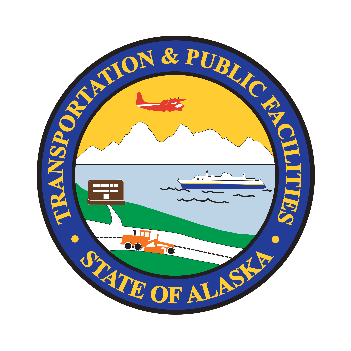 Department of Transportation & Public FacilitiesEXPEDITED RE-EVALUATION APPROVAL FORM(NEPA Assignment Program Projects)The environmental review, consultation, and other actions required by the applicable Federal environmental laws for this project are being, or have been carried out by the DOT&PF pursuant to 23 U.S.C 327 and a Memorandum of Understanding dated April 13, 2023, and executed by FHWA and DOT&PF.Project InformationProject Name: State Project Number: Federal Project Number: Primary/Ancillary Project Connections:Document Type: CE: 23 CFR 771.117()() Unlisted CE EA EISProject Scope (Use STIP/TIP Project Description)STIP/TIP Need ID:  Project Scope:Approval date(s) and impact summary(ies) of the original environmental document and any subsequent re-evaluations:Describe changes to project, including prior re-evaluations. Identify any changes in the project impacts from those identified in the original environmental document. Describe the resulting impacts:List of Attachments:Expedited Re-EvaluationRe-Evaluation Approval SignaturesYESNOThe project meets the criteria of Programmatic Approval 1, 2, or 3 in the November 13, 2017, Chief Engineer Directive?If yes, the REM may approve the re-evaluation.If no, the NEPA Program Manager must approve the re-evaluation.Does the following statement apply?“Based on the information provided I verify that this project as described at this time remains consistent with the conclusions and commitments of the original environmental document, and any prior re-evaluations, and that the environmental document remains valid.”If yes, approve document.If no, the action cannot be approved.Additional Information:Programmatic CEApproved by:Date:[Signature] Regional Environmental Manager[Print Name] Regional Environmental ManagerNon-Programmatic CE or EA/EISApproval Recommended by:Date:[Signature] Regional Environmental Manager[Print Name] Regional Environmental ManagerApproved by:Date:[Signature] NEPA Program Manager[Print Name] NEPA Program Manager